（参加申込先　ＦＡＸ　０３－３５００－４８９５              E-mail：「ＩＡＦフォーラム２０１９」参加申込書( 開催：２０１９年７月１２日(金)　１３：００～１７：１０ )※　受付は１２：４０から開始です。２０１９年   月　　日　　　　※上記情報は、個人情報保護法の趣旨に従い適正に管理いたします。【参加申込方法】　上記の申込書に必要事項をご記入の上、７月８日(月)までにＦＡＸまたは電子メールにてご送付下さい。　なお、参加費は無料です。定員(６０名)になり次第、参加申し込み受付を終了いたします。　　　　　　　ＩＡＦ事務局　（一般財団法人製造科学技術センター内）〒105-0004　東京都港区新橋3-4-10　新橋企画ビルディング ４階　　　　　　　　　　　　　電話(03)3500-4891　 ＦＡＸ(03)3500-4895　　　　　　　　　　　　　電子メール：jim-iaf@mstc.or.jp【会場のご案内】機械振興会館　６階６７会議室〒105-0011　東京都港区芝公園3-5-8一般財団法人機械振興協会
総務部会館業務課
TEL：03-3434-8216～7
【アクセス】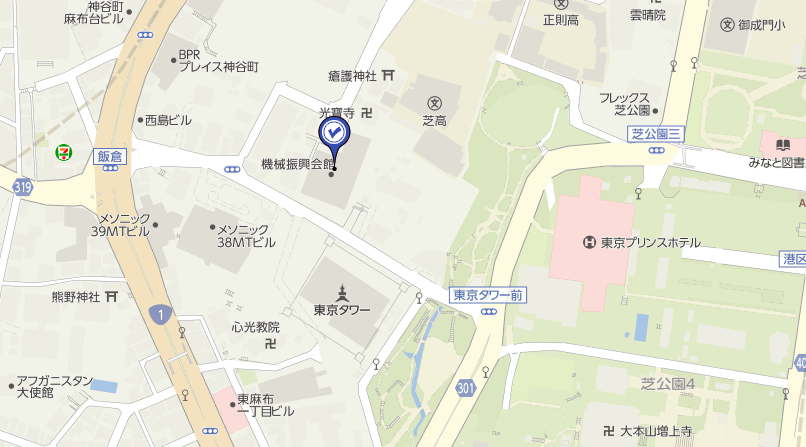 最寄りの交通機関・東京メトロ日比谷線・・・・・・・神谷町駅下車　徒歩8分・都営地下鉄三田線・・・・・・・・御成門駅下車　徒歩8分・都営地下鉄大江戸線・・・・・・・赤羽橋駅下車　徒歩10分・都営地下鉄浅草線・大江戸線・・・大門駅下車　　徒歩10分・ＪＲ山手線・京浜東北線・・・・・浜松町駅下車　徒歩15分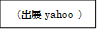 無料バス神谷町駅より無料送迎バスを運行しております。（詳細は機械振興会館ホームページをご覧ください）
お車でのご利用駐車場のご用意はございません。 
公共の交通機関をご利用下さい。 ふりがな氏　名会社名・所属連絡先TEL：E-mail：会員区分　□IAF　　　□FAOP      □MSTC　　　□その他 (       　　　　              )会員区分